                          АДМИНИСТРАЦИЯ МУНИЦИПАЛЬНОГО ОБРАЗОВАНИЯ «НОВОДУГИНСКИЙ РАЙОН» СМОЛЕНСКОЙ ОБЛАСТИПОСТАНОВЛЕНИЕот 31.10.2017 № 161Руководствуясь ст. 179 Бюджетного кодекса РФ, Порядком принятия решения о разработке муниципальных программ, их формирования и реализации и Порядка проведения оценки эффективности реализации муниципальных программ утвержденным постановлением Администрации муниципального образования «Новодугинский район» Смоленской области от 31.12.2015 № 210, Уставом муниципального образования «Новодугинский район» Смоленской области (новая редакция)Администрация муниципального образования «Новодугинский район»               Смоленской области  п о с т а н о в л я е т:1. Утвердить прилагаемую муниципальную программу «Комплексное развитие социальной инфраструктуры Извековского сельского поселения Новодугинского района Смоленской области на 2018-2025 годы».2. Настоящее постановление вступает в силу после его официального обнародования и распространяет свое действие на правоотношения, возникшие с 01.01.2018 года.3. Контроль за исполнением настоящего постановления возложить на исполняющего обязанности заместителя Главы муниципального образования «Новодугинский район» Смоленской области И.А. Васильева.Глава муниципального образования«Новодугинский район» Смоленской области 									В.П. МухановОтп. 1 экз. – в делоИсп. _________  И.А. Васильев	тел. 2-11-33"____" _________ ______Визы:Л.П. Филиппова            ___________                   «____»__________  _______Е.Л. Рожко                      __________                    «____» _________   _______Р.И. Доля           		__________			«____» _________   _______Об утверждении муниципальной программы «Комплексное развитие социальной инфраструктуры Извековского сельского поселения Новодугинского района Смоленской области на 2018-2025 годы» 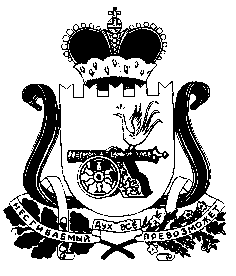 